Balsthal, 22. September 2022, 9:30 UhrMedienmitteilungVorschlag neuer Vorstandspräsident im Naturpark ThalVorstand schlägt Dominique Becht zur Wahl als Präsident vom Naturpark Thal vorAn der Vorstandssitzung vom 20. September hat der Vorstand des Vereins Region Thal und somit des Naturpark Thal einstimmig den Beschluss gefasst, Dominique Becht den Delegierten zur Wahl als Präsident vorzuschlagen. Die Wahl findet in der Delegiertenversammlung Ende November statt.Dominique Becht, wohnhaft in Matzendorf, ist im Thal nicht nur als Präsident der Umweltschutzkommission Matzendorf gut bekannt und aktiv, sondern auch als selbständiger Unternehmer und Mitbegründer der Solomania GmbH in Welschenrohr. Der Vorstand ist überzeugt, dass der promovierte Volkswirtschaftler mit internationaler Berufskarriere im Bankwesen, dem Naturpark Thal einen Mehrwert in der nachhaltigen Standortförderung bietet. Mit seinem sozialen politischen Engagement ist er ein wichtiger Partner für Gesellschaftsthemen und das Zusammenleben im Thal.«Seit ich mit meiner Familie im Thal wohne, begeistern mich die unkomplizierten Menschen, die tolle Landschaft und Natur, sowie die Nähe zu wichtigen Zentren für Austausch und Kultur. Darum setze ich mich als Arbeitgeber dafür ein, dass Menschen hier wohnen und arbeiten können ohne lange Arbeitswege, dass Natur und Landschaft gepflegt und unterhalten werden und vielleicht schon bald als Präsident des Vereins Region Thal dafür, dass der Naturpark Thal noch besser und sinnvoller vernetzt wird, ohne dass die Lebensqualität und Naturwerte darunter leiden.»Kontakt für Medienschaffende Freddy Kreuchi, Präsident ad interim Verein Region Thal, Tel. 062 386 76 40, Mobil 079 393 68 82, freddy.kreuchi@balsthal.chMarcel Allemann, Vorstand Verein Region Thal, Tel. 062 394 19 59, Mobil 079 916 32 55, marcel.allemann@bellfoodgroup.comBildlegendeDer Vorstand ist überzeugt, mit Dominique Becht einen sehr kompetenten, erfahrenen und engagierten Kandidaten für das Amt des Präsidenten gewonnen zu haben.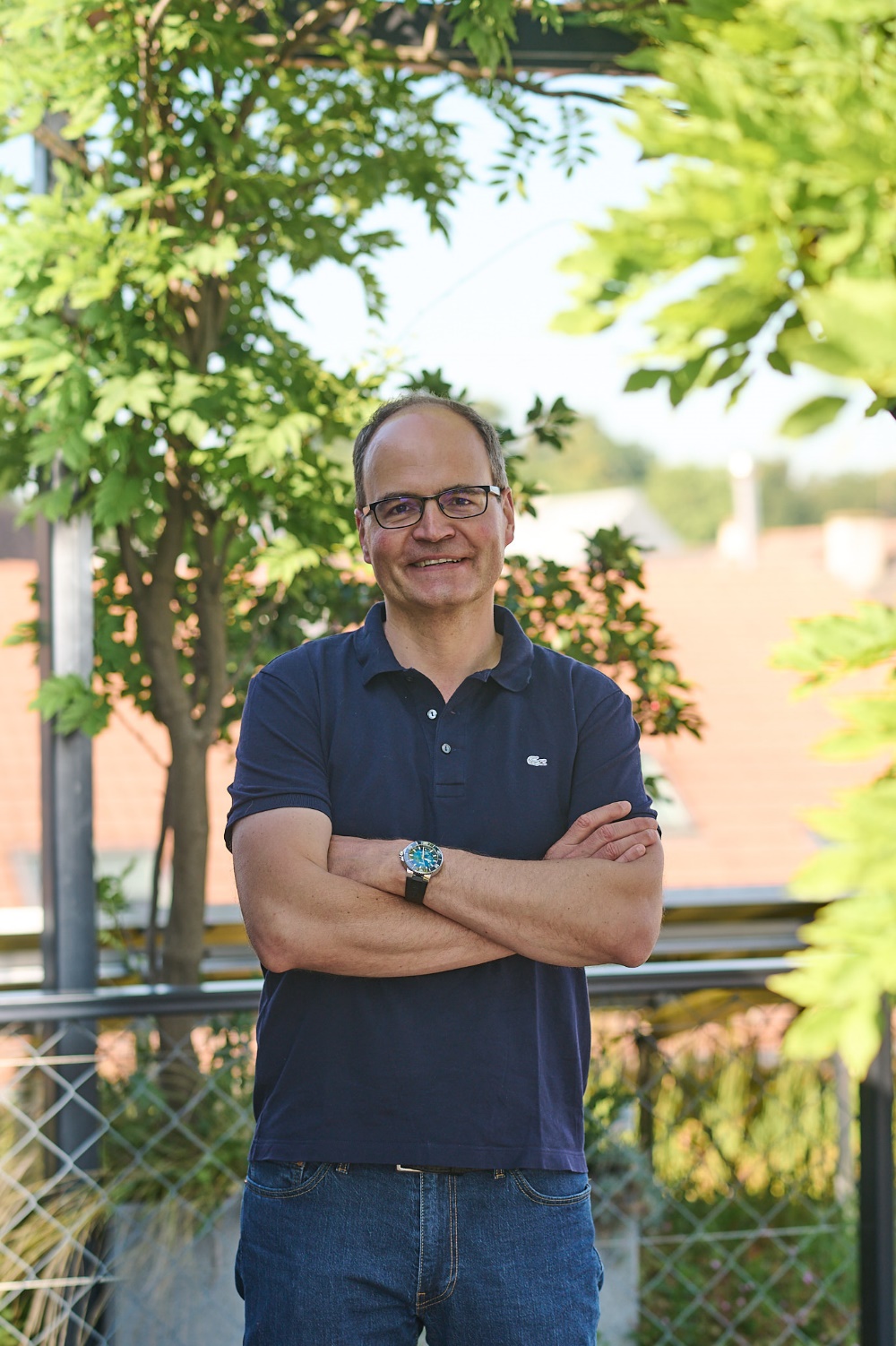 